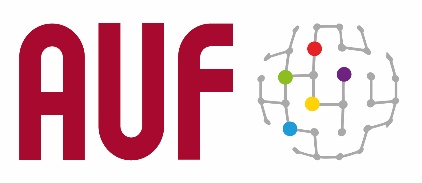 MOIS DE LA FRANCOPHONIE :PROGRAMME DE L’AUF MOYEN-ORIENT 2020Chaque année, en mars, le Liban célèbre le Mois de la Francophonie. Cette manifestation, pilotée par le Ministère de la Culture et dont sont partenaires l'Agence universitaire de la Francophonie (AUF) et les ambassades francophones, est un temps fort de la vie culturelle au Liban.Ateliers d’écriture sur le thème « Les Murs »4 - 13 mars 2020  « Mais toujours et encore, il y a les murs qui entourent, qui séparent, qui aliènent, qui protègent et qui ne guérissent pas les cœurs ». La Direction régionale de l’Agence Universitaire Francophone au Moyen-Orient organise, en partenariat avec l’Institut Français du Liban, des ateliers d’écriture animés par la romancière Salma Kojok. Cette année le thème retenu est « Les Murs » inspiré de l’œuvre de Nathacha Appanah « Le ciel par-dessus le toit », lauréate du Choix Goncourt de l’Orient 2019.Les universités participantes sont : l’Université Libanaise à travers ses 5 branches, l’Université Saint-Joseph, l’Université Jinan, l’Université Balamand, l’Université Saint-Esprit de Kaslik et l’Université Islamique du Liban. Le Campus Numérique Francophone de Tripoli fête ses 10 ans 20 mars 2020A l’occasion du dixième anniversaire du CNF de Tripoli, l’AUF organise une rencontre le 20 mars à 15h au Campus Mont Michel à Tripoli, pour fêter cette implantation de l'AUF au service de tous les établissements de sa zone géographique au Liban Nord. Le CNF est à la fois un lieu d'accueil et de formation des chercheurs et étudiants. Il met à leur disposition un ensemble de moyens et d'outils d'aide à la formation et à la recherche par le biais des technologies de l'information. Championnat international de débat d’éloquence 23 - 26 mars 2020Le Service de la vie étudiante de l’université Saint-Joseph de Beyrouth, en partenariat avec l'Agence Universitaire de la Francophonie au Moyen-Orient, organise la 5ème édition du Championnat international de débat Francophone et Arabophone.Comme chaque année, des débatteurs de différentes nationalités se réuniront autour de sujets controversés d’actualité pour démontrer leur éloquence et leur capacité à argumenter.L’édition 2020 se déroulera du 23 au 26 Mars à l’USJ. La grande finale aura lieu le 26 Mars à 18h.Concours du « Mot d'Or de la francophonie »27 mars 2020L'AUF au Moyen-Orient, l’association « Actions pour promouvoir le français des affaires » (APFA), l’Institut français du Liban et l’Institut des Finances Basil Fuleihan organisent l'édition libanaise du concours du « Mot d'Or de la francophonie ». Ce concours qui vise à promouvoir l'utilisation du français dans le langage des affaires, s'adresse à deux catégories : les étudiants de moins de 27 ans et les jeunes professionnels de moins de 40 ans. La grande finale se tiendra le 27 mars 2020, à l’Université Antonine.Concert en hommage à Charles Aznavour 28 mars 2020Dans le cadre de la présidence de l’Arménie au sommet de la Francophonie et sous le patronage du groupe des ambassadeurs francophones, l’Agence Universitaire de la Francophonie et l’Union Générale Arménienne Bénévole organisent un concert en hommage à Charles Aznavour interprété par Yvonne el Hachem, le samedi 28 mars à 20h, au Centre AGBU à Dbayeh.  
Pour en savoir plus : www.auf.org/moyen-orient
https://twitter.com/AUF_MoyenOrienthttps://www.facebook.com/AUF.MoyenOrient/